CEVAPLAR: 1-B    2-B    3-A    4-B    5-A    6-E    7-C    8-C    9-B    10-D    11-A    12-C    13-E    14-D    15-C    16-E    17-C    18-C    19-A    20-B    
Soru 1Aşağıdakilerden hangisi proteinlerle ilgili olarak yanlıştır?A) Hemoglobin protein yapılı bir moleküldür.
B) Hormonların hepsi protein yapılıdır.
C) Kasların büyük kısmı miyozin ve aktin denilen proteinlerden oluşur.
D) Saç ve kıllar protein yapılıdır.
E) Dişin üzerini kaplayan mine tabakası protein içerir.

Soru 2Canlıların ortak özelliklerden biri olan solunumun amacı aşağıdakilerden hangisinde ifade edilmiştir?A) Metabolizma faaliyetleri sonucunda oluşan atık maddelerin vücuttan uzaklaştırmaktır.
B) Canlılığın devamı için gerekli olan metabolizma faaliyetleri için enerjiyi sağlamaktır.
C) Neslin devamı için genetik yapının korunarak birey sayısını arttırmaktır.
D) Değişen çevre şartlarına uyum sağlayarak yaşama sansını arttırmaktır.
E) Büyüyüp gelişmek amacıyla ihtiyaç duyulan maddelerin vücuda alınmasıdır.

Soru 3Tek zincirindeki fosfat sayısı bilinen bir DNA molekülü ile ilgili, I. Nükleotit sayısı, fosfat sayısına eşittirII. Adenin nükleotit sayısı, Timin nükleotit sayısına eşittirIII. Pürin nükleotit sayısı, Pirimidin nükleotit sayısından fazladırIV. Guanin nükleotit sayısı, fosfat sayısının yarısıdırverilenlerden hangileri söylenebilir?A) I ve II
B) I ve III
C) II ve III
D) II ve IV
E)  III ve IV

Soru 4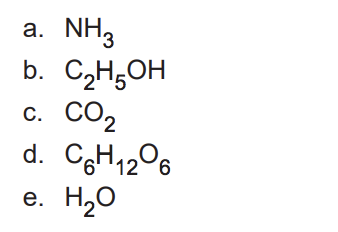 Yukarıda verilen bileşikler organik ve inorganik yapıda olanlar şeklinde sınıflanırsa seçeneklerden hangisi doğru olur?A) Organik              İnorganik    a ve c                  b, d ve e
B) Organik              İnorganik    b ve d                  a, c ve e
C) Organik              İnorganik    b, c ve d             a ve e
D) Organik             İnorganik    b, d ve e            a ve c
E) Organik            İnorganik    a, c ve e           b ve dSoru 5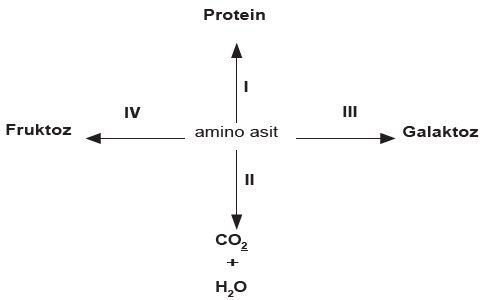 Yukarıda dört farklı reaksiyon yolu numaralarla belirtilmiştir.Buna göre aşağıdakilerden hangisi yanlıştır?A) I ve II bütün canlılarda gerçekleşir.
B) II O2'li solunum olayıdır.
C) IV yalnızca bitkilerde gerçekleşir.
D) III bitkilerde gerçekleşmez.
E) I dehidrasyon olayıdır.

Soru 6Adenin nükleotit ve toplam nükleotit sayısı bilinen bir DNA molekülü ile ilgili; I. tek zincirindeki nükleotit sayısıII. toplam guanin sayısıIII. hidrojen bağı sayısıyukarıda verilenlerden hangileri hesaplanabilir?A) Yalnız I
B) Yalnız II
C) Yalnız III
D)  I ve II
E) I, II ve III

Soru 7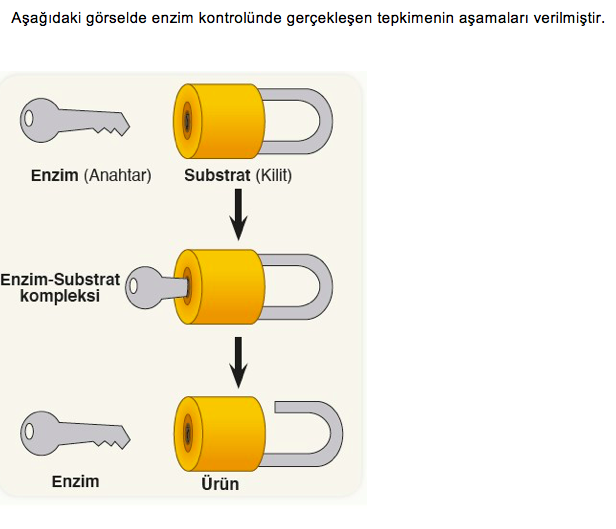 Bu tepkime ile ilgili aşağıdaki ifadelerden hangisi yanlıştır?A) Enzimler belirli bir substrata özgüdür.
B) Enzim substrat kompleksi kararsız bir yapı gösterir.
C) Substrat miktarı artarken ürün miktarı azalır.
D) Enzimin aktif bölgesi ile substrat geçici olarak bağlanır.
E) Enzimler tepkimeden etkilenmeden çıkar.

Soru 8Proteinlerin canlılar için önemi ile ilgili aşağıda verilen bilgilerden hangisi yanlıştır?A) Kanın pıhtılaşmasında görev alırlar.
B) Solunum gazları olan oksijen ve karbondioksidit taşınmasını sağlar.
C) Yağlardan sonra yapıya en fazla katılan moleküldür.
D) Kasların kasılmasında görev yaparlar.
E) Vücut bağışıklığının sağlanmasında etkilidirler.

Soru 9Yapısında 1000 nükleotit bulunan DNA molekülüne ait;I. Deoksiriboz sayısıII. H bağı sayısıIII. Fosfat sayısıIV. Adenin sayısıverilerinden hangileri bulunabilir?A) I ve II
B) I ve III
C) II ve IV
D) II ve III
E) I, II ve III

Soru 10Kalsiyum insanda, kemik ve dişlerin yapısına katılır. Kas kasılmasında ve kan pıhtılaşmasında görev yapar. Sinir hücrelerinde uyartının iletilmesinde görev yapar. D vitamini etkisi ile bağırsaklardan emilir. Bu bilgilere göre D vitamini eksikliğinde,I. Yaralanma durumunda kanın pıhtılaşması gecikir.II. OsteomalaziIII. GuatrIV. RaşitizmV. Bağırsaklardan kalsiyum emilimi zorlaşır.durumlarından hangileri meydana gelir?A) I, II ve III
B) I, III ve IV
C) I, III ve V
D) I, II, IV ve V
E) I, II, III, IV ve V

Soru 11Aşağıdaki grafiklerden hangisi sıcaklığın enzim reaksiyonlarının hızına etkisini göstermektedir?A) 
B) 
C) 
D) 
E) 

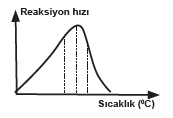 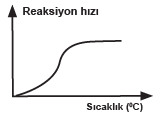 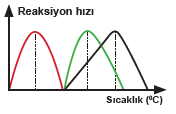 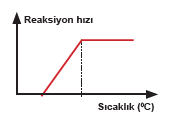 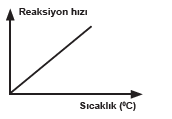 Soru 12I. Domates suyuII. Çamaşır suyuIII. Limon suyuIV. İnsan kanıYukarıdaki örneklerden pH 7 nin üzerinde olanlar hangileridir? A) Yalnız I
B) I ve III
C) II ve IV
D) I, III ve IV 
E) I, II, III ve IV

Soru 13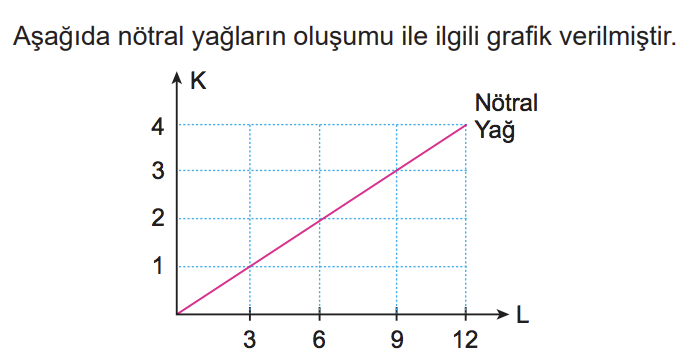 Grafik ve nötral yağ oluşumu dikkate alındığında, I. K gliserolü, L ise yağ asitini ifade ederII. Oluşan nötral yağ sayısı kadar su üretilirIII. Kullanılan L sayısı kadar ester bağı kurulurifadelerinden hangileri doğru olur?A) Yalnız I
B) Yalnız II
C) Yalnız III
D) I ve II
E)  I ve III

Soru 14Bir polisakkarit olan kitin ile ilgili aşağıdaki ifadelerden hangisi yanlıştır?A) Hayvansal yapı polisakkaritidir.
B) Mantarların hücre duvarını oluşturur.
C) Suda çözünmeyen bir polisakkarittir.
D) Yapısında glikoz molekülü ve kalsiyum elementi bulunur.
E) Eklem bacaklıların dış iskeletini oluşturur.

Soru 15Hidrolizleri sonucu tek çeşit monomer oluşturan karbonhidratlar hangi seçenekte bir arada verilmiştir?A) Selüloz ve sükroz
B) Maltoz ve fruktoz
C) Maltoz ve glikojen
D) Fruktoz ve sükroz
E) Nişasta ve sükroz

Soru 16Glikojen ve nişasta molekülleri için; I. Yapı maddesidirlerII. Hayvan hücrelerinde bulunurIII. Çok sayıda glikozdan oluşurlarIV. Depo polisakkaritidirlerifadelerinden hangileri ortaktır? A) I ve III
B) II ve III
C) II ve IV
D) I ve IV 
E) III ve IV

Soru 17Vitaminler hayvansal organizmalar için esansiyel özellikte olup canlılığın sağlıklı şekilde devam edebilmesi için bu vitaminlerin dışarıdan hazır hâlde alınması gerekmektedir. Bununla birlikte bazı vitaminler dışarıdan provitamin (öncül) hâlde alınarak canlı vücudunda aktifleştirilir.Buna göre seçeneklerde verilen vitamin çiftlerinden hangisi canlı vücudunda aktifleştirilen vitaminlere örnektir?A) A ve B
B) A ve C
C) A ve D
D) B ve E
E) B ve K

Soru 18Bir bitki hücresinde;                I. Glikoz                II. Glikojen                III. Nişasta                IV. Kitin                V. Selülozgibi karbonhidrat çeşitlerinden hangilerinin sentezi gerçekleşmez?A)  I ve II
B) II ve III
C) II ve IV
D) III, IV ve V
E) I, III ve V

Soru 19I. ProteinII. SakkarozIII. MaltozIV. LaktozBitkilerin bazı hücrelerinde yukarıdakilerden hangileri sentezlenebilir?A) I, II ve III
B) I, II ve IV
C) II , III ve IV
D) I , III ve IV
E) I, II , III ve IV

Soru 20Fe (demir) elementi canlılarda hangi etkiye sahip değildir?A) Kanda hemoglobinin yapısına katılır.
B) Eksikliği guatr hastalığına sebep olur. 
C) Azlığı tırnaklarda çökmeye sebep olur.
D) Eksikliğinde bitki yaprakları sararır.
E) Fotosentezin olumsuz etkilendiği görülür.

